PRIKRIVENA VEĆINA – vodič za aktivno sudjelovanjePromatranje ekonomske neaktivnosti slijepih i slabovidnihAutori:Philippa Simkiss i Fred Reid2013.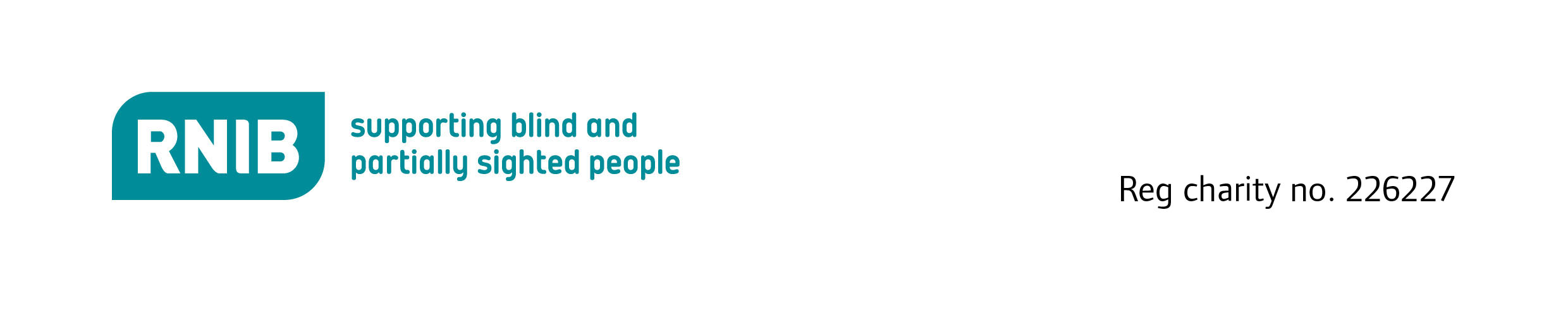 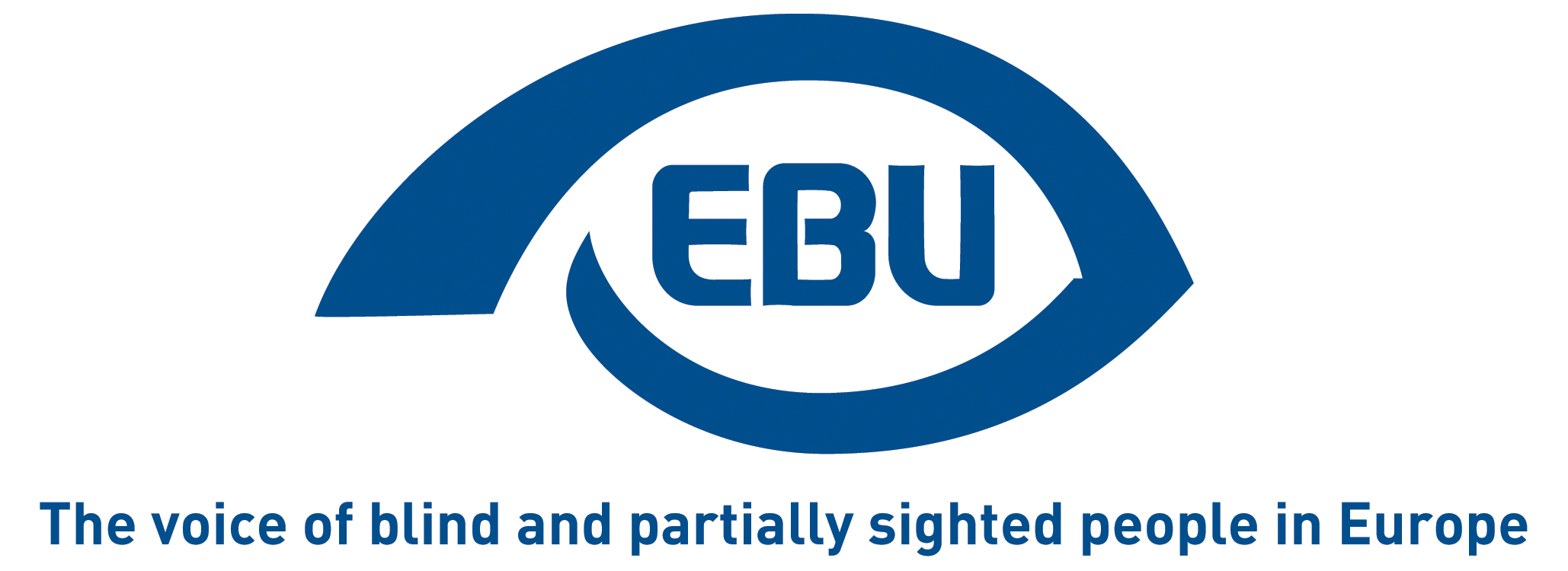 Tko je "prikrivena većina"?Osobe koje su u radnom odnosu ili nisu u radnom odnosu, ali aktivno traže posao, smatramo "ekonomski aktivnima". Osobe koje ne spadaju ni u koju od tih skupina su "ekonomski neaktivne".Slijepe i slabovidne osobe zaposlene su u širokom rasponu zanimanja na području EU-a, no Europska unija slijepih (EBU) prikupila je dokaze o visokim razinama ekonomske neaktivnosti ove skupine u državama članicama Europske unije koja seže od približno 40 do 80 posto.  Europska unija slijepih (EBU) dala je nalog za izradu niza detaljnih izvješća uz potporu iz Programa Zajednice za zapošljavanje i društvenu solidarnost (PROGRESS) te Kraljevskog nacionalnog instituta slijepih.Ova izvješća, dostupna na internetskim stranicama Europske unije slijepih (EBU), predstavljaju dokaze da širom EU-a kao cjeline ova skupina ekonomski neaktivnih slijepih i slabovidnih osoba čini "prikrivenu većinu".Tko treba biti svjestan prikrivene većine?Kako u ovu skupinu spada najveći dio prema dobi radno sposobnih slijepih i slabovidnih osoba, važno je da zakonodavci i pružatelji usluga razumiju kako angažirati ekonomski neaktivne slijepe i slabovidne osobe te kako prilagoditi pružanje usluga zadovoljavanju njihovih potreba. Članice Europske unije slijepih (EBU) u svom radu mogu koristiti podatke o razini ekonomske neaktivnosti među radno sposobnim slijepim i slabovidnim osobama u svrhu poboljšanja kvalitete usluga za slijepe i slabovidne osobe. Pronalaženje prikrivene većineKako? Polu-strukturirani intervjui u kojima se pitanja unaprijed šalju ispitanicimaUz čiju pomoć? Osoba odgovornih za pružanje usluga zapošljavanja slijepim i slabovidnim osobama na razini države,službenika odgovornih za mjere aktivnog zapošljavanja,ostalih informiranih osoba od interesa, uključujući osobe iz velikih organizacija koje predstavljaju slijepe i slabovidne. Savjet:  članice Europske unije slijepih (EBU) pružile su važnu pomoć u pronalaženju ključnih kontakata za intervjue. Važno:  svima je zajamčena anonimnost. Nijedna primjedba nije se mogla pripisati nekom pojedincu.Pitanja U svrhu istraživanja mjera aktivnog zapošljavanja i usluga za potporu zapošljavanja te prikupljanja dokaza o prikrivenoj većini, vaša pitanja trebala bi se usredotočiti na sljedeći niz tema:Pravna definicija sljepoće i/ili slabovidnosti kojom bi se osoba mogla kvalificirati za posebne programe aktivnog zapošljavanja.Broj zaposlenih slijepih i slabovidnih osoba, prema dobi, spolu i dodatnim vrstama invaliditeta.Presjek zanimanja u kojima su zaposlene slijepe i slabovidne osobe, uz eventualne pokazatelje grupiranja u jednom dominantnom zanimanju.Broj slijepih i slabovidnih osoba koje se aktivno bave traženjem posla, prema dobi, spolu i dodatnim vrstama invaliditeta.Broj ekonomski neaktivnih slijepih i slabovidnih osoba, prema dobi, spolu i dodatnim vrstama invaliditeta.Broj zaposlenih slijepih i slabovidnih osoba blizu tržišta rada.Broj zaposlenih slijepih i slabovidnih osoba daleko od tržišta rada.Vrste naknada iz socijalnog osiguranja koje se isplaćuju ekonomski neaktivnim slijepim i slabovidnim osobama, uz razliku između naknade prihoda i kompenzacije za troškove invalidnosti.Razina prethodno navedenih naknada izražena kao postotak prosječne godišnje zarade.Posebni programi aktivnog zapošljavanja za slijepe i slabovidne osobe usredotočeni na zapošljavanje u standardnim zanimanjima i posebnim centrima, npr. zaštićenim tvornicama, društvenim organizacijama, socijalnim ustanovama itd.Zakoni čiji je cilj poticanje poslodavaca na zapošljavanje slijepih i slabovidnih osoba, npr. kvote, zanimanja od posebnog državnog interesa.Osiguravanje točnosti izvješćaPošaljite svim sudionicima prvi nacrt izvješća kako biste im dali priliku da naprave izmjene, pošalju dodatne dokaze i iznesu primjedbe. Na taj ćete način ostvariti široku prihvaćenost izvješća i usklađenu procjenu usluga zapošljavanja i njihovog učinka na slijepe i slabovidne osobe te ćete moći izvesti zaključke o prikrivenoj većini.Važno: u izvješću treba navesti i sve preostale razlike u naglasku te određene razlike u interpretaciji.Objavljivanje izvješća o prikrivenoj većiniEuropska unija slijepih (EBU) biti će vrlo zahvalna na vašem izvješću, osobito ako ono ističe pozitivnu praksu koju EBU i druge članice te organizacije mogu primijeniti na području Europske unije.Europska unija slijepih (EBU) može objaviti vaše izvješće na svojem web mjestu, zajedno s ostalim izvješćima o prikrivenoj većini:http://www.euroblind.org/working-areas/rehabilitation-vocational-training-and-employment/Korištenje vašeg izvješća o prikrivenoj većiniNa internetskim stranicama Europske unije slijepih (EBU) postoje analize slučaja koje pokazuju na koji su način države članice koristile svoja izvješća o prikrivenoj većini kako bi utjecale na promjenu propisa i prakse. Europska unija slijepih (EBU) bila bi vam  zahvalna na povratnim informacijama o tome kako vi koristite svoje izvješće.Ovaj priručnik podržava Program Zajednice za zapošljavanje i društvenu solidarnost - PROGRESS (2007.-2013.). Ovaj program provodi Europska komisija. On je pokrenut kao  financijska potpora ostvarenju ciljeva Europske unije na području zapošljavanja, socijalnih pitanja i jednakih mogućnosti te time pridonosi realizaciji ciljeva strategije Europa 2020. u navedenim područjima. Sedmogodišnji program usredotočuje se na sve nositelje interesa koji mogu pomoći u oblikovanju prikladnih i učinkovitih socijalnih zakona i propisa te zakona i propisa o zapošljavanju unutar država EU-27, EFTA-EEA te država kandidata i potencijalnih kandidata za EU.Više informacija potražite na:  http://ec.europa.eu/progressInformacije u ovom priručniku ne odražavaju nužno stajalište ili mišljenje Europske komisije.